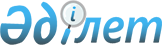 О районном бюджете на 2013-2015 годы
					
			Утративший силу
			
			
		
					Решение Урджарского районного маслихата Восточно-Казахстанской области от 21 декабря 2012 года N 9-74/V. Зарегистрировано Департаментом юстиции Восточно-Казахстанской области 03 января 2013 года N 2800. Прекращено действие по истечении срока действия (письмо Урджарского районного маслихата от 29 ноября 2013 года № 221-03/13)      Сноска. Прекращено действие по истечении срока действия (письмо Урджарского районного маслихата от 29.11.2013 № 221-03/13).      Примечание РЦПИ. 

      В тексте документа сохранена пунктуация и орфография оригинала.

      В соответствии со статьями 73, 75 Бюджетного кодекса Республики Казахстан от 4 декабря 2008 года, подпунктом 1) пункта 1 статьи 6 Закона Республики Казахстан «О местном государственном управлении и самоуправлении в Республике Казахстан» от 23 января 2001 года и решением Восточно-Казахстанского областного маслихата № 8/99-V от 07 декабря 2012 года «Об областном бюджете на 2013-2015 годы» (зарегистрировано в Реестре государственной регистрации нормативных правовых актов за № 2781) Урджарский районный маслихат РЕШИЛ:



      1. Утвердить районный бюджет на 2013-2015 годы согласно приложениям 1, 2, 3, 4 и 5 соответственно, в том числе на 2013 год в следующих объемах:

      1) доходы - 5 535 959,4 тысяч тенге, в том числе:

      налоговые поступления – 805 696,0 тысяч тенге;

      неналоговые поступления – 16 637,4 тысяч тенге;

      поступления от продажи основного капитала – 19 000,0 тысяч тенге;

      поступления трансфертов - 4 694 626,0 тысяч тенге;

      2) затраты -5 628 293,5 тысяч тенге;

      3) чистое бюджетное кредитование – 39 832,0 тысяч тенге, в том числе:

      бюджетные кредиты – 44 141,0 тысяч тенге;

      погашение бюджетных кредитов – 4 309,0 тысяч тенге;

      4) сальдо по операциям с финансовыми активами – 0 тысяч тенге;

      5) дефицит (профицит) бюджета - -132 166,1 тысяч тенге;

      6) финансирование дефицита (использование профицита) бюджета - 132 166,1 тысяч тенге.

      Сноска. Пункт 1 с изменениями, внесенными решениями Урджарского районного маслихата от 01.02.2013 № 10-95/V (вводится в действие с 01.01.2013); от 05.03.2013 № 11-100/V (вводится в действие с 01.01.2013); от 15.07.2013 № 17-155/V (вводится в действие с 01.01.2013); от 22.08.2013 № 18-172/V (вводится в действие с 01.01.2013); от 09.10.2013 № 19-180/V (вводится в действие с 01.01.2013); от 08.11.2013 № 20-189/V (вводится в действие с 01.01.2013); от 18.12.2013 № 21-201/V (вводится в действие с 01.01.2013).



      2. Учесть на 2013 год нормативы распределения доходов в бюджет района индивидуального подоходного налога с физических лиц, индивидуального подоходного налога с доходов, не облагаемых у источника выплаты, индивидуального подоходного налога с доходов иностранных граждан, не облагаемых у источника выплаты, в размере 100 процентов согласно решению Восточно-Казахстанского областного маслихата № 8/99-V от 07 декабря 2012 года «Об областном бюджете на 2013-2015 годы» (зарегистрировано в Реестре государственной регистрации нормативных правовых актов за № 2781).



      3. Районному управлению казначейства с 1 января 2013 года производить зачисление сумм доходов в бюджет района по установленным нормативам.



      4. В соответствии с пунктами 2, 3 статьи 238 Трудового кодекса Республики Казахстан установить гражданским служащим здравоохранения, социального обеспечения, образования, культуры и спорта работающим в аульной (сельской) местности за счет бюджетных средств, повышенные на двадцать пять процентов должностные оклады и тарифные ставки по сравнению с окладами и ставками гражданских служащих, занимающихся с этими видами деятельности в городских условиях.

      Перечень должностей специалистов здравоохранения, социального обеспечения, образования, культуры и спорта, работающих в аульной (сельской) местности, определяется местным исполнительным органом по согласованию с местным представительным органом.



      5. Предусмотреть в районном бюджете на 2013 год целевые текущие трансферты из республиканского бюджета 1 047 117,0 тысяч тенге, в том числе: целевые текущие трансферты 688 597,0 тысяч тенге и трансферты на развитие 358 520,0 тысяч тенге.



      6. Предусмотреть в районном бюджете на 2013 год целевые текущие трансферты из областного бюджета 241 119,0 тысяч тенге.



      7. Предусмотреть из республиканского бюджета кредитование местных исполнительных органов для реализации мер социальной поддержки специалистов 44 141,0 тысяч тенге.



      8. Предусмотреть в районном бюджете на 2013 год возврат трансфертов в областной бюджет, в связи с упразднением ревизионных комиссий районных маслихатов и созданием государственного учреждения «Ревизионная комиссия области» в сумме 1688,0 тысяч тенге.



      9. Утвердить резерв местного исполнительного органа района на 2013 год в сумме 15 600,0 тысяч тенге.



      10. Утвердить перечень бюджетных программ на реализацию инвестиционных бюджетных проектов на 2013 год, согласно приложения 2.



      11. Утвердить перечень местных бюджетных программ, не подлежащих к секвестру в процессе исполнения местных бюджетов на 2013 год, согласно приложения 3.



      12. Утвердить в районном бюджете объемы субвенций, поступаемых из областного бюджета на 2013 год, в сумме 3 667 627,0 тысяч тенге.



      13. Настоящее решение вводится в действие с 1 января 2013 года.      Председатель сессии                        А. Дуйсембаев      Секретарь Урджарского

      районного маслихата                        М. Бытымбаев

Приложение 1 к решению

Урджарского районного маслихата

от 21 декабря 2012 года № 9-74/V Бюджет района на 2013 год      Сноска. Приложение 1 в редакции решения Урджарского районного маслихата от 18.12.2013 № 21-201/V (вводится в действие с 01.01.2013).

Приложение 2 к решению

Урджарского районного маслихата

от 21 декабря 2012 года № 9-74/V Перечень программ развития бюджета района 2013 года

направленных на реализацию бюджетных инвестиционных проектов

и увеличение уставного капитала юридических лиц      Сноска. Приложение 2 в редакции решения Урджарского районного маслихата от 08.11.2013 № 20-189/V (вводится в действие с 01.01.2013).

Приложение 3 к решению

Урджарского районного маслихата

от 21 декабря 2012 года № 9-74/V Перечень местных бюджетных программ, не подлежащих секвестру

в процессе исполнения местных бюджетов на 2013 год

Приложение 4 к решению

Урджарского районного маслихата

от 21 декабря 2012 года № 9-74/V Бюджет района на 2014 год

Приложение 5 к решению

Урджарского районного маслихата

от 21 декабря 2012 года № 9-74/V Бюджет района на 2015 год
					© 2012. РГП на ПХВ «Институт законодательства и правовой информации Республики Казахстан» Министерства юстиции Республики Казахстан
				(тысяч тенге)КатегорияКатегорияКатегорияКатегорияСуммаКлассКлассКлассСуммаПодклассПодклассСуммаНаименованиеСумма12345I. Доходы5535959,41Налоговые поступления805696,001Подоходный налог351010,02Индивидуальный подоходный налог351010,003Социальный налог265122,01Социальный налог265122,004Hалоги на собственность165812,01Hалоги на имущество76500,03Земельный налог13854,04Hалог на транспортные средства71296,05Единый земельный налог4162,005Внутренние налоги на товары, работы и услуги18273,02Акцизы4568,03Поступления за использование природных и других ресурсов1501,04Сборы за ведение предпринимательской и профессиональной деятельности11784,05Налог на игорный бизнес420,007Прочие налоги232,01Прочие налоги232,008Обязательные платежи, взимаемые за совершение юридически значимых действий и (или) выдачу документов уполномоченными на то государственными органами или должностными лицами5247,01Государственная пошлина5247,02Неналоговые поступления16637,401Доходы от государственной собственности3577,45Доходы от аренды имущества, находящегося в государственной собственности3570,07Вознаграждения по кредитам, выданным из государственного бюджета7,404Штрафы, пени, санкции, взыскания, налагаемые государственными учреждениями, финансируемыми из государственного бюджета, а также содержащимися и финансируемыми из бюджета (сметы расходов) Национального Банка Республики Казахстан2,01Штрафы, пени, санкции, взыскания, налагаемые государственными учреждениями, финансируемыми из государственного бюджета, а также содержащимися и финансируемыми из бюджета (сметы расходов) Национального Банка Республики Казахстан, за исключением поступлений от организаций нефтяного сектора2,006Прочие неналоговые поступления13058,01Прочие неналоговые поступления13058,03Поступления от продажи основного капитала19000,003Продажа земли и нематериальных активов19000,01Продажа земли19000,04Поступления трансфертов 4694626,002Трансферты из вышестоящих органов государственного управления4694626,0(тысяч тенге)Функциональная группаФункциональная группаФункциональная группаФункциональная группаФункциональная группаСуммаФункциональная подгруппаФункциональная подгруппаФункциональная подгруппаФункциональная подгруппаСуммаАдминистратор бюджетных программАдминистратор бюджетных программАдминистратор бюджетных программСуммаПрограммаПрограммаСуммаНаименованиеСуммаII. Затраты5628293,501Государственные услуги общего характера447050,01Представительные, исполнительные и другие органы, выполняющие общие функции государственного управления399012,0112Аппарат маслихата района (города областного значения)15516,0001Услуги по обеспечению деятельности маслихата района (города областного значения)15116,0003Капитальные расходы государственного органа400,0122Аппарат акима района (города областного значения)101780,0001Услуги по обеспечению деятельности акима района (города областного значения)97810,0002Создание информационных систем0,0003Капитальные расходы государственного органа3970,0123Аппарат акима района в городе, города районного значения, поселка, села, сельского округа281716,0001Услуги по обеспечению деятельности акима района в городе, города районного значения, поселка,села, сельского округа268786,0022Капитальные расходы государственного органа12930,02Финансовая деятельность27439,0452Отдел финансов района (города областного значения)27439,0001Услуги по реализации государственной политики в области исполнения бюджета района (города областного значения) и управления коммунальной собственностью района (города областного значения)22365,0002Создание информационных систем0,0003Проведение оценки имущества в целях налогообложения716,0010Приватизация, управление коммунальным имуществом, постприватизационная деятельность и регулирование споров, связанных с этим 3949,0011Учет, хранение, оценка и реализация имущества, поступившего в коммунальную собственность0,0018Капитальные расходы государственного органа409,05Планирование и статистическая деятельность20599,0453Отдел экономики и бюджетного планирования района (города областного значения)20599,0001Услуги по реализации государственной политики в области формирования и развития экономической политики, системы государственного планирования и управления района (города областного значения)20599,0002Создание информационных систем0,002Оборона21251,01Военные нужды9887,0122Аппарат акима района (города областного значения)9887,0005Мероприятия в рамках исполнения всеобщей воинской обязанности9887,02Организация работы по чрезвычайным ситуациям11364,0122Аппарат акима района (города областного значения)11364,0006Предупреждение и ликвидация чрезвычайных ситуаций масштаба района (города областного значения)11364,003Общественный порядок, безопасность, правовая, судебная, уголовно-исполнительная деятельность0,09Прочие услуги в области общественного порядка и безопасности0,0458Отдел жилищно-коммунального хозяйства, пассажирского транспорта и автомобильных дорог района (города областного значения)0,0021Обеспечение безопасности дорожного движения в населенных пунктах0,004Образование3603941,01Дошкольное воспитание и обучение128430,0464Отдел образования района (города областного значения)128430,0009Обеспечение деятельности организаций дошкольного воспитания и обучения16090,0040Реализация государственного образовательного заказа в дошкольных организациях образования 112340,02Начальное, основное среднее и общее среднее образование3029271,0123Аппарат акима района в городе, города районного значения, поселка, села, сельского округа4669,0005Организация бесплатного подвоза учащихся до школы и обратно в аульной (сельской) местности4669,0464Отдел образования района (города областного значения)3024602,0003Общеобразовательное обучение2967169,0006Дополнительное образование для детей57433,09Прочие услуги в области образования446240,0464Отдел образования района (города областного значения)154330,0001Услуги по реализации государственной политики на местном уровне в области образования 14222,0004Информатизация системы образования в государственных учреждениях образования района (города областного значения)16468,0005Приобретение и доставка учебников, учебно-методических комплексов для государственных учреждений образования района (города областного значения)21808,0012Капитальные расходы государственного органа0,0015Ежемесячная выплата денежных средств опекунам (попечителям) на содержание ребенка-сироты (детей-сирот), и ребенка (детей), оставшегося без попечения родителей27087,0020Обеспечение оборудованием, программным обеспечением детей-инвалидов, обучающихся на дому3920,0067Капитальные расходы подведомственных государственных учреждений и организаций66586,0068Обеспечение повышения компьютерной грамотности населения4239,0466Отдел архитектуры, градостроительства и строительства района (города областного значения)291910,0037Строительство и реконструкция объектов образования291910,006Социальная помощь и социальное обеспечение340491,02Социальная помощь311203,0451Отдел занятости и социальных программ района (города областного значения)311203,0002Программа занятости33364,0004Оказание социальной помощи на приобретение топлива специалистам здравоохранения, образования, социального обеспечения, культуры, спорта и ветеринарии в сельской местности в соответствии с законодательством Республики Казахстан52372,0005Государственная адресная социальная помощь10308,0006Оказание жилищной помощи9240,0007Социальная помощь отдельным категориям нуждающихся граждан по решениям местных представительных органов74954,0010Материальное обеспечение детей-инвалидов, воспитывающихся и обучающихся на дому9220,0014Оказание социальной помощи нуждающимся гражданам на дому50974,0016Государственные пособия на детей до 18 лет67902,0017Обеспечение нуждающихся инвалидов обязательными гигиеническими средствами и предоставление услуг специалистами жестового языка, индивидуальными помощниками в соответствии с индивидуальной программой реабилитации инвалида1807,0023Обеспечение деятельности центров занятости1062,09Прочие услуги в области социальной помощи и социального обеспечения29288,0451Отдел занятости и социальных программ района (города областного значения)29288,0001Услуги по реализации государственной политики на местном уровне в области обеспечения занятости и реализации социальных программ для населения27466,0011Оплата услуг по зачислению, выплате и доставке пособий и других социальных выплат1411,0021Капитальные расходы государственного органа 411,007Жилищно-коммунальное хозяйство447143,01Жилищное хозяйство127298,0455Отдел культуры и развития языков района (города областного значения)1081,0024Ремонт объектов в рамках развития городов и сельских населенных пунктов по Дорожной карте занятости 20201081,0458Отдел жилищно-коммунального хозяйства, пассажирского транспорта и автомобильных дорог района (города областного значения)57936,0002Изъятие, в том числе путем выкупа земельных участков для государственных надобностей и связанное с этим отчуждение недвижимого имущества9045,0004Обеспечение жильем отдельных категорий граждан33560,0031Изготовление технических паспортов на объекты кондоминиумов600,0041Ремонт и благоустройство объектов в рамках развития городов и сельских населенных пунктов по Дорожной карте занятости 202014731,0464Отдел образования района (города областного значения)696,0026Ремонт объектов в рамках развития городов и сельских населенных пунктов по Дорожной карте занятости 2020696,0466Отдел архитектуры, градостроительства и строительства района (города областного значения)67585,0003Проектирование, строительство и (или) приобретение жилья государственного коммунального жилищного фонда67585,0074Развитие и обустройство недостающей инженерно-коммуникационной инфраструктуры в рамках второго направления Дорожной карты занятости 20200,02Коммунальное хозяйство223108,0458Отдел жилищно-коммунального хозяйства, пассажирского транспорта и автомобильных дорог района (города областного значения)52424,0012Функционирование системы водоснабжения и водоотведения52424,0466Отдел архитектуры, градостроительства и строительства района (города областного значения)170684,0005Развитие коммунального хозяйства47765,0006Развитие системы водоснабжения и водоотведения122919,03Благоустройство населенных пунктов96737,0458Отдел жилищно-коммунального хозяйства, пассажирского транспорта и автомобильных дорог района (города областного значения)96737,0015Освещение улиц в населенных пунктах30370,0016Обеспечение санитарии населенных пунктов38355,0018Благоустройство и озеленение населенных пунктов28012,008Культура, спорт, туризм и информационное пространство200484,01Деятельность в области культуры119199,0455Отдел культуры и развития языков района (города областного значения)119199,0003Поддержка культурно-досуговой работы119199,02Спорт11164,0465Отдел физической культуры и спорта района (города областного значения)11164,0006Проведение спортивных соревнований на районном (города областного значения) уровне11164,03Информационное пространство22887,0455Отдел культуры и развития языков района (города областного значения)15974,0006Функционирование районных (городских) библиотек15443,0007Развитие государственного языка и других языков народа Казахстана531,0456Отдел внутренней политики района (города областного значения)6913,0002Услуги по проведению государственной информационной политики через газеты и журналы 6913,09Прочие услуги по организации культуры, спорта, туризма и информационного пространства47234,0455Отдел культуры и развития языков района (города областного значения)23805,0001Услуги по реализации государственной политики на местном уровне в области развития языков и культуры7425,0032Капитальные расходы подведомственных государственных учреждений и организаций16380,0456Отдел внутренней политики района (города областного значения)16102,0001Услуги по реализации государственной политики на местном уровне в области информации, укрепления государственности и формирования социального оптимизма граждан13128,0003Реализация мероприятий в сфере молодежной политики2533,0006Капитальные расходы государственного органа 441,0465Отдел физической культуры и спорта района (города областного значения)7327,0001Услуги по реализации государственной политики на местном уровне в сфере физической культуры и спорта7177,0004Капитальные расходы государственного органа 150,010Сельское, водное, лесное, рыбное хозяйство, особо охраняемые природные территории, охрана окружающей среды и животного мира, земельные отношения184855,01Сельское хозяйство38893,0453Отдел экономики и бюджетного планирования района (города областного значения)5689,0099Реализация мер по оказанию социальной поддержки специалистов5689,0474Отдел сельского хозяйства и ветеринарии района (города областного значения)33204,0001Услуги по реализации государственной политики на местном уровне в сфере сельского хозяйства и ветеринарии 23256,0003Капитальные расходы государственного органа2770,0007Организация отлова и уничтожения бродячих собак и кошек2758,0011Проведение ветеринарных мероприятий по энзоотическим болезням животных1070,0032Капитальные расходы подведомственных государственных учреждений и организаций3350,06Земельные отношения15056,0463Отдел земельных отношений района (города областного значения)15056,0001Услуги по реализации государственной политики в области регулирования земельных отношений на территории района (города областного значения)10469,0002Работы по переводу сельскохозяйственных угодий из одного вида в другой2207,0007Капитальные расходы государственного органа 2380,09Прочие услуги в области сельского, водного, лесного, рыбного хозяйства, охраны окружающей среды и земельных отношений130906,0474Отдел сельского хозяйства и ветеринарии района (города областного значения)130906,0013Проведение противоэпизоотических мероприятий130906,011Промышленность, архитектурная, градостроительная и строительная деятельность21525,02Архитектурная, градостроительная и строительная деятельность21525,0466Отдел архитектуры, градостроительства и строительства района (города областного значения)21525,0001Услуги по реализации государственной политики в области строительства, улучшения архитектурного облика городов, районов и населенных пунктов области и обеспечению рационального и эффективного градостроительного освоения территории района (города областного значения)12525,0013Разработка схем градостроительного развития территории района, генеральных планов городов районного (областного) значения, поселков и иных сельских населенных пунктов9000,012Транспорт и коммуникации163297,41Автомобильный транспорт161314,4458Отдел жилищно-коммунального хозяйства, пассажирского транспорта и автомобильных дорог района (города областного значения)161314,4023Обеспечение функционирования автомобильных дорог161314,49Прочие услуги в сфере транспорта и коммуникаций1983,0458Отдел жилищно-коммунального хозяйства, пассажирского транспорта и автомобильных дорог района (города областного значения)1983,0024Организация внутрипоселковых (внутригородских), пригородных и внутрирайонных общественных пассажирских перевозок1983,013Прочие196236,03Поддержка предпринимательской деятельности и защита конкуренции12553,0469Отдел предпринимательства района (города областного значения)12553,0001Услуги по реализации государственной политики на местном уровне в области развития предпринимательства и промышленности 12403,0004Капитальные расходы государственного органа 150,09Прочие183683,0452Отдел финансов района (города областного значения)7150,0012Резерв местного исполнительного органа района (города областного значения) 7150,0458Отдел жилищно-коммунального хозяйства, пассажирского транспорта и автомобильных дорог района (города областного значения)173803,0001Услуги по реализации государственной политики на местном уровне в области жилищно-коммунального хозяйства, пассажирского транспорта и автомобильных дорог 15230,0040Реализация мер по содействию экономическому развитию регионов в рамках Программы «Развитие регионов» 65684,0067Капитальные расходы подведомственных государственных учреждений и организаций92889,0464Отдел образования района (города областного значения)2730,0041Реализация мер по содействию экономическому развитию регионов в рамках Программы «Развитие регионов» 2730,014Обслуживание долга7,41Обслуживание долга7,4452Отдел финансов района (города областного значения)7,4013Обслуживание долга местных исполнительных органов по выплате вознаграждений и иных платежей по займам из областного бюджета7,415Трансферты2012,71Трансферты2012,7452Отдел финансов района (города областного значения)2012,7006Возврат неиспользованных (недоиспользованных) целевых трансфертов324,7024Целевые текущие трансферты в вышестоящие бюджеты в связи с передачей функций государственных органов из нижестоящего уровня государственного управления в вышестоящий1688,0III. Чистое бюджетное кредитование39832,0Бюджетные кредиты44141,010Сельское, водное, лесное, рыбное хозяйство, особо охраняемые природные территории, охрана окружающей среды и животного мира, земельные отношения44141,01Сельское хозяйство44141,0453Отдел экономики и бюджетного планирования района (города областного значения)44141,0006Бюджетные кредиты для реализации мер социальной поддержки специалистов44141,05Погашение бюджетных кредитов4309,001Погашение бюджетных кредитов4309,01Погашение бюджетных кредитов, выданных из государственного бюджета4309,0IV. Сальдо по операциям с финансовыми активами0,0Приобретение финансовых активов0,0Поступления от продажи финансовых активов государства 0,0V. Дефицит ( профицит) бюджета-132166,1VI. Финансирование дефицита 

(использование профицита) бюджета 132166,1Поступления займов44141,07Поступления займов44141,001Внутренние государственные займы44141,02Договоры займа44141,016Погашение займов4309,01Погашение займов4309,0452Отдел финансов района (города областного значения)4309,0008Погашение долга местного исполнительного органа перед вышестоящим бюджетом4309,08Используемые остатки бюджетных средств92334,101Остатки бюджетных средств92334,11Свободные остатки бюджетных средств92334,1(тысяч тенге)Функциональная группаФункциональная группаФункциональная группаФункциональная группаФункциональная группа2013 годФункциональная подгруппаФункциональная подгруппаФункциональная подгруппаФункциональная подгруппа2013 годАдминистратор бюджетных программАдминистратор бюджетных программАдминистратор бюджетных программ2013 годПрограммаПрограмма2013 годНаименование2013 год12345601Государственные услуги общего характера05Планирование и статистическая деятельность0453Отдел экономики и бюджетного планирования района (города областного значения)0002Создание информационных систем004Образование2925009Прочие государственные услуги общего характера292500466Отдел архитектуры, градостроительства и строительства района (города областного значения)292500037Строительство и реконструкция объектов образования292500в том числе инвестиционные проекты:Изготовление ПСД для школы в селе Баркытбел на 130 мест Урджарского района1500Строительство средней школы на 320 мест в селе Урджар Урджарского района 220000Строительство детского сада на 140 мест в  селе Урджар Урджарского района55000Разработка ПСД для объектов сферы образования 1600007Жилищно-коммунальное хозяйство2382691Жилищное хозяйство67585466Отдел архитектуры, градостроительства и строительства района (города областного значения)67585003Проектирование, строительство и (или) приобретение жилья государственного коммунального жилищного фонда67585в том числе инвестиционные проекты:Строительство 2-квартирного жилого дома в селе Таскескен Урджарского района 44085Строительство 2-квартирного жилого дома в селе Маканчи Урджарского района 22000Строительство 2-квартирного жилого дома в селе Уржар Урджарского района 0Изготовление ПСД для строительства многоквартирного дома в селе Урджар Урджарского района1500074Развитие и обустройство недостающей инженерно-коммуникационной инфраструктуры в рамках второго направления Дорожной карты занятости 202002Коммунальное хозяйство170684466Отдел архитектуры, градостроительства и строительства района (города областного значения)170684005Развитие коммунального хозяйства47765в том числе инвестиционные проекты:Полигон твердо-бытовых и прочих отходов емкостью до 120 тыс.м.куб/год в селе Урджар Урджарского района47765006Развитие системы водоснабжения и водоотведения122919в том числе инвестиционные проекты:Реконструкция водопровода в селе Алтыншокы Урджарского района ВКО (2-й пусковой комплекс)113919Разработка ПСД для водопроводных сетей в микрорайоне в селе Таскескен Урджарского района4500Разработка ПСД для водопроводных сетей в селе Маканчи Урджарского района450011Промышленность, архитектурная, градостроительная и строительная деятельность90002Архитектурная, градостроительная и строительная деятельность9000466Отдел архитектуры, градостроительства и строительства района (города областного значения)9000013Разработка схем градостроительного развития территории района, генеральных планов городов районного (областного) значения, поселков и иных сельских населенных пунктов9000в том числе инвестиционные проекты:На разработку генеральных планов опорным населенным пунктам Таскескен, Маканчи и Кабанбай Урджарского района9000всего539769Функциональная группаФункциональная группаФункциональная группаФункциональная группаФункциональная группаФункциональная группаФункциональная подгруппаФункциональная подгруппаФункциональная подгруппаФункциональная подгруппаФункциональная подгруппаАдминистратор бюджетных программАдминистратор бюджетных программАдминистратор бюджетных программАдминистратор бюджетных программПрограммаПрограммаПрограммаПодпрограммаПодпрограммаНаименование12345604Образование2Начальное, основное среднее и общее среднее образование464Отдел образования района (города областного значения)003Общеобразовательное обучение(тысяч тенге)КатегорияКатегорияКатегорияКатегорияСуммаКлассКлассКлассСуммаПодклассПодклассСуммаНаименованиеСумма123451. Доходы45476911Налоговые поступления80386101Подоходный налог3587122Индивидуальный подоходный налог35871203Социальный налог2703811Социальный налог27038104Hалоги на собственность1453481Hалоги на имущество489773Земельный налог164864Hалог на транспортные средства741565Единый земельный налог572905Внутренние налоги на товары, работы и услуги226772Акцизы47053Поступления за использование природных и других ресурсов15984Сборы за ведение предпринимательской и профессиональной деятельности153235Налог на игорный бизнес105108Обязательные платежи, взимаемые за совершение юридически значимых действий и (или) выдачу документов уполномоченными на то государственными органами или должностными лицами67431Государственная пошлина67432Неналоговые поступления685001Доходы от государственной собственности43745Доходы от аренды имущества, находящегося в государственной собственности437406Прочие неналоговые поступления24761Прочие неналоговые поступления24763Поступления от продажи основного капитала1493503Продажа земли и нематериальных активов149351Продажа земли149354Поступления трансфертов372204502Трансферты из вышестоящих органов государственного управления37220452Трансферты из областного бюджета3722045(тысяч тенге)Функциональная группаФункциональная группаФункциональная группаФункциональная группаФункциональная группаСуммаФункциональная подгруппаФункциональная подгруппаФункциональная подгруппаФункциональная подгруппаСуммаАдминистратор бюджетных программАдминистратор бюджетных программАдминистратор бюджетных программСуммаПрограммаПрограммаСуммаНаименованиеСуммаII. Расходы454769101Государственные услуги общего характера4673991Представительные, исполнительные и другие органы, выполняющие общие функции государственного управления427496112Аппарат маслихата района (города областного значения)81360001Услуги по обеспечению деятельности маслихата района (города областного значения)81360122Аппарат акима района (города областного значения)107484001Услуги по обеспечению деятельности акима района (города областного значения)103216002Создание информационных систем4268123Аппарат акима района в городе, города районного значения, поселка, аула (села), аульного (сельского) округа238652001Услуги по обеспечению деятельности акима района в городе, города районного значения, поселка, аула (села), аульного (сельского) округа231652022Капитальные расходы государственного органа70002Финансовая деятельность22601452Отдел финансов района (города областного значения)22601001Услуги по реализации государственной политики в области исполнения бюджета района (города областного значения) и управления коммунальной собственностью района (города областного значения)20101002Создание информационных систем2500018Капитальные расходы государственного органа05Планирование и статистическая деятельность17302453Отдел экономики и бюджетного планирования района (города областного значения)17302001Услуги по реализации государственной политики в области формирования и развития экономической политики, системы государственного планирования и управления района (города областного значения)1730202Оборона127421Военные нужды8470122Аппарат акима района (города областного значения)8470005Мероприятия в рамках исполнения всеобщей воинской обязанности84702Организация работы по чрезвычайным ситуациям4272122Аппарат акима района (города областного значения)4272006Предупреждение и ликвидация чрезвычайных ситуаций масштаба района (города областного значения)427203Общественный порядок, безопасность, правовая, судебная, уголовно-исполнительная деятельность2420271Правоохранительная деятельность242027458Отдел жилищно-коммунального хозяйства, пассажирского транспорта и автомобильных дорог района (города областного значения)242027021Обеспечение безопасности дорожного движения в населенных пунктах24202704Образование28402431Дошкольное воспитание и обучение16425464Отдел образования района (города областного значения)16425009Обеспечение дошкольного воспитания и обучения164252Начальное, основное среднее и общее среднее образование2782441123Аппарат акима района в городе, города районного значения, поселка, аула (села), аульного (сельского) округа3773005Организация бесплатного подвоза учащихся до школы и обратно в аульной (сельской) местности3773464Отдел образования района (города областного значения)2778668003Общеобразовательное обучение2740963006Дополнительное образование для детей377059Прочие услуги в области образования41377464Отдел образования района (города областного значения)41377001Услуги по реализации государственной политики на местном уровне в области образования11915004Информатизация системы образования в государственных учреждениях образования района (города областного значения)9562005Приобретение и доставка учебников, учебно-методических комплексов для государственных учреждений образования района (города областного значения)19000012Капитальные расходы государственного органа90006Социальная помощь и социальное обеспечение2612272Социальная помощь234625451Отдел занятости и социальных программ района (города областного значения)234625002Программа занятости38928004Оказание социальной помощи на приобретение топлива специалистам здравоохранения, образования, социального обеспечения, культуры и спорта в сельской местности в соответствии с законодательством Республики Казахстан19323005Государственная адресная социальная помощь24700006Оказание жилищной помощи10100007Социальная помощь отдельным категориям нуждающихся граждан по решениям местных представительных органов5570010Материальное обеспечение детей-инвалидов, воспитывающихся и обучающихся на дому11720014Оказание социальной помощи нуждающимся гражданам на дому36996016Государственные пособия на детей до 18 лет85300017Обеспечение нуждающихся инвалидов обязательными гигиеническими средствами и предоставление услуг специалистами жестового языка, индивидуальными помощниками в соответствии с индивидуальной программой реабилитации инвалида1988023Обеспечение деятельности центров занятости09Прочие услуги в области социальной помощи и социального обеспечения26602451Отдел занятости и социальных программ района (города областного значения)26602001Услуги по реализации государственной политики на местном уровне в области обеспечения занятости и реализации социальных программ для населения23891011Оплата услуг по зачислению, выплате и доставке пособий и других социальных выплат271107Жилищно-коммунальное хозяйство926581Жилищное хозяйство20048458Отдел жилищно-коммунального хозяйства, пассажирского транспорта и автомобильных дорог района (города областного значения)20048002Изъятие, в том числе путем выкупа земельных участков для государственных надобностей и связанное с этим отчуждение недвижимого имущества3048004Обеспечение жильем отдельных категорий граждан170002Коммунальное хозяйство20000458Отдел жилищно-коммунального хозяйства, пассажирского транспорта и автомобильных дорог района (города областного значения)20000012Функционирование системы водоснабжения и водоотведения200003Благоустройство населенных пунктов52610458Отдел жилищно-коммунального хозяйства, пассажирского транспорта и автомобильных дорог района (города областного значения)52610015Освещение улиц в населенных пунктах19542016Обеспечение санитарии населенных пунктов16682018Благоустройство и озеленение населенных пунктов1638608Культура, спорт, туризм и информационное пространство1593991Деятельность в области культуры107159455Отдел культуры и развития языков района (города областного значения)107159003Поддержка культурно-досуговой работы1071592Спорт7644465Отдел физической культуры и спорта района (города областного значения)7644006Проведение спортивных соревнований на районном (города областного значения) уровне76443Информационное пространство21828455Отдел культуры и развития языков района (города областного значения)15328006Функционирование районных (городских) библиотек14814007Развитие государственного языка и других языков народа Казахстана514456Отдел внутренней политики района (города областного значения)6500002Услуги по проведению государственной информационной политики через газеты и журналы65009Прочие услуги по организации культуры, спорта, туризма и информационного пространства22768455Отдел культуры и развития языков района (города областного значения)5098001Услуги по реализации государственной политики на местном уровне в области развития языков и культуры5098456Отдел внутренней политики района (города областного значения)11755001Услуги по реализации государственной политики на местном уровне в области информации, укрепления государственности и формирования социального оптимизма граждан11142003Реализация мероприятий в сфере молодежной политики613465Отдел физической культуры и спорта района (города областного значения)5915001Услуги по реализации государственной политики на местном уровне в сфере физической культуры и спорта591510Сельское, водное, лесное, рыбное хозяйство, особо охраняемые природные территории, охрана окружающей среды и животного мира, земельные отношения355461Сельское хозяйство26773453Отдел экономики и бюджетного планирования района (города областного значения)0099Реализация мер по оказанию социальной поддержки специалистов0474Отдел сельского хозяйства и ветеринарии района (города областного значения)26773001Услуги по реализации государственной политики на местном уровне в сфере сельского хозяйства и ветеринарии 17577003Капитальные расходы государственного органа1000005Обеспечение функционирования скотомогильников (биотермических ям) 2000007Организация отлова и уничтожения бродячих собак и кошек1926008Возмещение владельцам стоимости изымаемых и уничтожаемых больных животных, продуктов и сырья животного происхождения3200011Проведение ветеринарных мероприятий по энзоотическим болезням животных10706Земельные отношения8773463Отдел земельных отношений района (города областного значения)8773001Услуги по реализации государственной политики в области регулирования земельных отношений на территории района (города областного значения)877311Промышленность, архитектурная, градостроительная и строительная деятельность91022Архитектурная, градостроительная и строительная деятельность9102466Отдел архитектуры, градостроительства и строительства района (города областного значения)9102001Услуги по реализации государственной политики в области строительства, улучшения архитектурного облика городов, районов и населенных пунктов области и обеспечению рационального и эффективного градостроительного освоения территории района (города областного значения)910212Транспорт и коммуникации3499451Автомобильный транспорт349945458Отдел жилищно-коммунального хозяйства, пассажирского транспорта и автомобильных дорог района (города областного значения)349945023Обеспечение функционирования автомобильных дорог34994513Прочие774033Поддержка предпринимательской деятельности и защита конкуренции5884469Отдел предпринимательства района (города областного значения)5884001Услуги по реализации государственной политики на местном уровне в области развития предпринимательства и промышленности 58849Прочие71519452Отдел финансов района (города областного значения)62547012Резерв местного исполнительного органа района (города областного значения) 8280014Формирование или увеличение уставного капитала юридических лиц54267458Отдел жилищно-коммунального хозяйства, пассажирского транспорта и автомобильных дорог района (города областного значения)8972001Услуги по реализации государственной политики на местном уровне в области жилищно-коммунального хозяйства, пассажирского транспорта и автомобильных дорог 897215Трансферты01Трансферты0452Отдел финансов района (города областного значения)0006Возврат неиспользованных (недоиспользованных) целевых трансфертов0,0III. Чистое бюджетное кредитование0Бюджетные кредиты010Сельское, водное, лесное, рыбное хозяйство, особо охраняемые природные территории, охрана окружающей среды и животного мира, земельные отношения01Сельское хозяйство0453Отдел экономики и бюджетного планирования района (города областного значения)0006Бюджетные кредиты для реализации мер социальной поддержки специалистов05Погашение бюджетных кредитов001Погашение бюджетных кредитов01Погашение бюджетных кредитов, выданных из государственного бюджета0IV. Сальдо по операциям с финансовыми активами0Приобретение финансовых активов0Поступления от продажи финансовых активов государства 0V. Дефицит ( профицит) бюджета0VI. Финансирование дефицита (использование профицита) бюджета 0Поступления займов07Поступления займов001Внутренние государственные займы02Договоры займа016Погашение займов01Погашение займов0452Отдел финансов района (города областного значения)0008Погашение долга местного исполнительного органа перед вышестоящим бюджетом08Используемые остатки бюджетных средств001Остатки бюджетных средств01Свободные остатки бюджетных средств0,0(тысяч тенге)КатегорияКатегорияКатегорияКатегорияСуммаКлассКлассКлассСуммаПодклассПодклассСуммаНаименованиеСумма12345I. Доходы43582371Налоговые поступления81780401Подоходный налог3640922Индивидуальный подоходный налог36409203Социальный налог2744361Социальный налог27443604Hалоги на собственность1489741Hалоги на имущество497113Земельный налог169814Hалог на транспортные средства763815Единый земельный налог590105Внутренние налоги на товары, работы и услуги233562Акцизы48463Поступления за использование природных и других ресурсов16454Сборы за ведение предпринимательской и профессиональной деятельности157835Налог на игорный бизнес108208Обязательные платежи, взимаемые за совершение юридически значимых действий и (или) выдачу документов уполномоченными на то государственными органами или должностными лицами69461Государственная пошлина69462Неналоговые поступления705801Доходы от государственной собственности37935Доходы от аренды имущества, находящегося в государственной собственности379004Штрафы, пени, санкции, взыскания, налагаемые государственными учреждениями, финансируемыми из государственного бюджета, а также содержащимися и финансируемыми из бюджета (сметы расходов) Национального Банка Республики Казахстан71506Прочие неналоговые поступления25501Прочие неналоговые поступления25503Поступления от продажи основного капитала1538303Продажа земли и нематериальных активов153831Продажа земли153834Поступления трансфертов 351799202Трансферты из вышестоящих органов государственного управления3517992(тысяч тенге)Функциональная группаФункциональная группаФункциональная группаФункциональная группаФункциональная группаСуммаФункциональная подгруппаФункциональная подгруппаФункциональная подгруппаФункциональная подгруппаСуммаАдминистратор бюджетных программАдминистратор бюджетных программАдминистратор бюджетных программСуммаПрограммаПрограммаСуммаНаименованиеСуммаII. Затраты435823401Государственные услуги общего характера3965251Представительные, исполнительные и другие органы, выполняющие общие функции государственного управления347880112Аппарат маслихата района (города областного значения)15516001Услуги по обеспечению деятельности маслихата района (города областного значения)15516122Аппарат акима района (города областного значения)81547001Услуги по обеспечению деятельности акима района (города областного значения)77457002Создание информационных систем3700003Капитальные расходы государственного органа390123Аппарат акима района в городе, города районного значения, поселка, аула (села), аульного (сельского) округа250817001Услуги по обеспечению деятельности акима района в городе, города районного значения, поселка, аула (села), аульного (сельского) округа248387022Капитальные расходы государственного органа24302Финансовая деятельность26486452Отдел финансов района (города областного значения)26486001Услуги по реализации государственной политики в области исполнения бюджета района (города областного значения) и управления коммунальной собственностью района (города областного значения)22336002Создание информационных систем3000003Проведение оценки имущества в целях налогообложения716018Капитальные расходы государственного органа4345Планирование и статистическая деятельность22159453Отдел экономики и бюджетного планирования района (города областного значения)22159001Услуги по реализации государственной политики в области формирования и развития экономической политики, системы государственного планирования и управления района (города областного значения)19159002Создание информационных систем300002Оборона158221Военные нужды8458122Аппарат акима района (города областного значения)8458005Мероприятия в рамках исполнения всеобщей воинской обязанности84582Организация работы по чрезвычайным ситуациям7364122Аппарат акима района (города областного значения)7364006Предупреждение и ликвидация чрезвычайных ситуаций масштаба района (города областного значения)736403Общественный порядок, безопасность, правовая, судебная, уголовно-исполнительная деятельность16889Правоохранительная деятельность1688458Отдел жилищно-коммунального хозяйства, пассажирского транспорта и автомобильных дорог района (города областного значения)1688021Обеспечение безопасности дорожного движения в населенных пунктах168804Образование29763291Дошкольное воспитание и обучение15590464Отдел образования района (города областного значения)15590009Обеспечение дошкольного воспитания и обучения15590040Реализация государственного образовательного заказа в дошкольных организациях образования02Начальное, основное среднее и общее среднее образование2898480123Аппарат акима района в городе, города районного значения, поселка, аула (села), аульного (сельского) округа4439005Организация бесплатного подвоза учащихся до школы и обратно в аульной (сельской) местности4439464Отдел образования района (города областного значения)2894041003Общеобразовательное обучение2831723006Дополнительное образование для детей623189Прочие услуги в области образования62259464Отдел образования района (города областного значения)60759001Услуги по реализации государственной политики на местном уровне в области образования 13678004Информатизация системы образования в государственных учреждениях образования района (города областного значения)17056005Приобретение и доставка учебников, учебно-методических комплексов для государственных учреждений образования района (города областного значения)21000012Капитальные затраты государственных органов2300067Капитальные расходы подведомственных государственных учреждений и организаций6725466Отдел архитектуры, градостроительства и строительства района (города областного значения)1500037Строительство и реконструкция объектов образования150006Социальная помощь и социальное обеспечение2811282Социальная помощь252321451Отдел занятости и социальных программ района (города областного значения)252321002Программа занятости34180004Оказание социальной помощи на приобретение топлива специалистам здравоохранения, образования, социального обеспечения, культуры, спорта и ветеринарии в сельской местности в соответствии с законодательством Республики Казахстан28372005Государственная адресная социальная помощь24000006Оказание жилищной помощи11800007Социальная помощь отдельным категориям нуждающихся граждан по решениям местных представительных органов6309010Материальное обеспечение детей-инвалидов, воспитывающихся и обучающихся на дому10220014Оказание социальной помощи нуждающимся гражданам на дому40712016Государственные пособия на детей до 18 лет92200017Обеспечение нуждающихся инвалидов обязательными гигиеническими средствами и предоставление услуг специалистами жестового языка, индивидуальными помощниками в соответствии с индивидуальной программой реабилитации инвалида3466023Обеспечение деятельности центров занятости10629Прочие услуги в области социальной помощи и социального обеспечения28807451Отдел занятости и социальных программ района (города областного значения)28807001Услуги по реализации государственной политики на местном уровне в области обеспечения занятости и реализации социальных программ для населения26470011Оплата услуг по зачислению, выплате и доставке пособий и других социальных выплат233707Жилищно-коммунальное хозяйство2615311Жилищное хозяйство32301458Отдел жилищно-коммунального хозяйства, пассажирского транспорта и автомобильных дорог района (города областного значения)19216002Изъятие, в том числе путем выкупа, земельных участков для государственных надобностей и связанное с этим отчуждение недвижимого имущества5516004Обеспечение жильем отдельных категорий граждан13700466Отдел архитектуры, градостроительства и строительства района (города областного значения)13085003Проектирование, строительство и (или) приобретение жилья государственного коммунального жилищного фонда130852Коммунальное хозяйство30000458Отдел жилищно-коммунального хозяйства, пассажирского транспорта и автомобильных дорог района (города областного значения)30000012Функционирование системы водоснабжения и водоотведения300003Благоустройство населенных пунктов199230458Отдел жилищно-коммунального хозяйства, пассажирского транспорта и автомобильных дорог района (города областного значения)199230015Освещение улиц в населенных пунктах80970016Обеспечение санитарии населенных пунктов44855018Благоустройство и озеленение населенных пунктов7340508Культура, спорт, туризм и информационное пространство1524781Деятельность в области культуры88880455Отдел культуры и развития языков района (города областного значения)88880003Поддержка культурно-досуговой работы888802Спорт8833465Отдел физической культуры и спорта района (города областного значения)8833006Проведение спортивных соревнований на районном (города областного значения) уровне88333Информационное пространство21600455Отдел культуры и развития языков района (города областного значения)15501006Функционирование районных (городских) библиотек14970007Развитие государственного языка и других языков народа Казахстана531456Отдел внутренней политики района (города областного значения)6099002Услуги по проведению государственной информационной политики через газеты и журналы 60999Прочие услуги по организации культуры, спорта, туризма и информационного пространства33165455Отдел культуры и развития языков района (города областного значения)12906001Услуги по реализации государственной политики на местном уровне в области развития языков и культуры6586032Капитальные расходы подведомственных государственных учреждений и организаций6320456Отдел внутренней политики района (города областного значения)13427001Услуги по реализации государственной политики на местном уровне в области информации, укрепления государственности и формирования социального оптимизма граждан12719003Реализация региональных программ в сфере молодежной политики708465Отдел физической культуры и спорта района (города областного значения)6832001Услуги по реализации государственной политики на местном уровне в сфере физической культуры и спорта683210Сельское, водное, лесное, рыбное хозяйство, особо охраняемые природные территории, охрана окружающей среды и животного мира, земельные отношения35975474Отдел сельского хозяйства и ветеринарии района (города областного значения)25986001Услуги по реализации государственной политики на местном уровне в сфере сельского хозяйства и ветеринарии19208003Капитальные расходы государственного органа3300007Организация отлова и уничтожения бродячих собак и кошек2408011Проведение ветеринарных мероприятий по энзоотическим болезням животных10706Земельные отношения9989463Отдел земельных отношений района (города областного значения)9989001Услуги по реализации государственной политики в области регулирования земельных отношений на территории района (города областного значения)998911Промышленность, архитектурная, градостроительная и строительная деятельность113752Архитектурная, градостроительная и строительная деятельность11375466Отдел архитектуры, градостроительства и строительства района (города областного значения)11375001Услуги по реализации государственной политики в области строительства, улучшения архитектурного облика городов, районов и населенных пунктов области и обеспечению рационального и эффективного градостроительного освоения территории района (города областного значения)1137512Транспорт и коммуникации1400831Автомобильный транспорт140083458Отдел жилищно-коммунального хозяйства, пассажирского транспорта и автомобильных дорог района (города областного значения)140083023Обеспечение функционирования автомобильных дорог14008313Прочие853003Поддержка предпринимательской деятельности и защита конкуренции8333469Отдел предпринимательства района (города областного значения)8333001Услуги по реализации государственной политики на местном уровне в области развития предпринимательства и промышленности 83339Прочие76967452Отдел финансов района (города областного значения)15600012Резерв местного исполнительного органа района (города областного значения) 15600458Отдел жилищно-коммунального хозяйства, пассажирского транспорта и автомобильных дорог района (города областного значения)61367001Услуги по реализации государственной политики на местном уровне в области жилищно-коммунального хозяйства, пассажирского транспорта и автомобильных дорог 11367067Капитальные расходы подведомственных государственных учреждений и организаций5000014Обслуживание долга01Обслуживание долга0452Отдел финансов района (города областного значения)0013Обслуживание долга местных исполнительных органов по выплате вознаграждений и иных платежей по займам из областного бюджета15Трансферты01Трансферты0452Отдел финансов района (города областного значения)0,0III. Чистое бюджетное кредитование0Бюджетные кредиты010Сельское, водное, лесное, рыбное хозяйство, особо охраняемые природные территории, охрана окружающей среды и животного мира, земельные отношения01Сельское хозяйство0453Отдел экономики и бюджетного планирования района (города областного значения)0006Бюджетные кредиты для реализации мер социальной поддержки специалистов5Погашение бюджетных кредитов001Погашение бюджетных кредитов01Погашение бюджетных кредитов, выданных из государственного бюджетаIV. Сальдо по операциям с финансовыми активами0Приобретение финансовых активов0Поступления от продажи финансовых активов государства 0V. Дефицит (профицит) бюджета3,0VI. Финансирование дефицита (использование профицита) бюджета0Поступления займов07Поступления займов001Внутренние государственные займы02Договоры займа16Погашение займов01Погашение займов0452Отдел финансов района (города областного значения)0008Погашение долга местного исполнительного органа перед вышестоящим бюджетом8Используемые остатки бюджетных средств001Остатки бюджетных средств01Свободные остатки бюджетных средств